ПРОЕКТ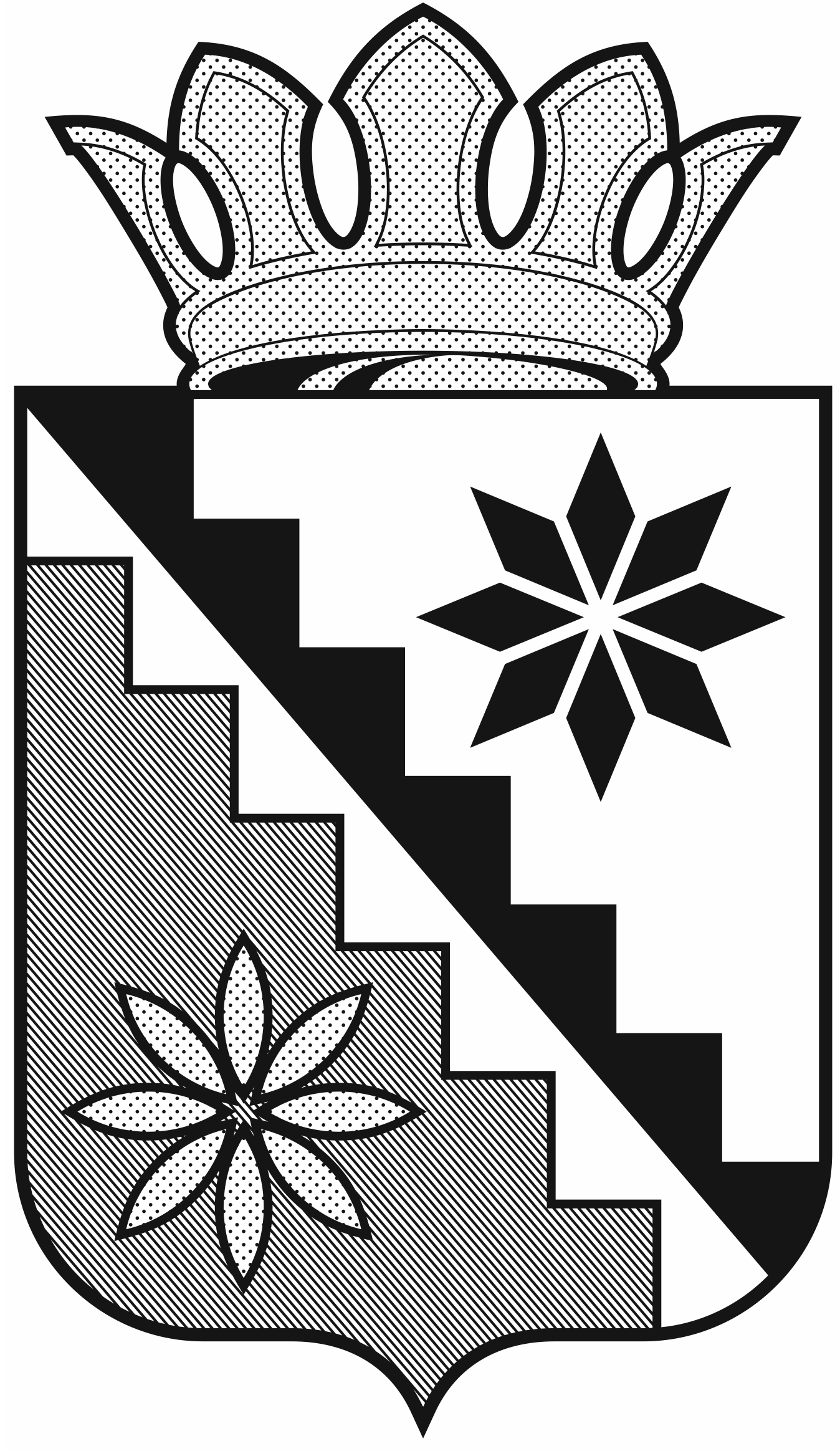 Российская ФедерацияКемеровская область – КузбассБеловский муниципальный округадминистрация Беловского муниципального округаПОСТАНОВЛЕНИЕот ____ ноября  2022 г.								№ ____г.БеловоОб определении границ прилегающих к некоторым организациям и объектам территорий, на которых не допускается розничная продажа алкогольной продукции и розничная продажа алкогольной продукции при оказании услуг общественного питания на территории Беловского муниципального  округаВ соответствии с Федеральным законом от 22.11.1995 №171-ФЗ «О государственном регулировании производства и оборота этилового спирта, алкогольной и спиртосодержащей продукции и об ограничении потребления (распития) алкогольной продукции», постановлением Правительства Российской Федерации от 23.12.2020 № 2220 «Об утверждении Правил определения органами местного самоуправления границ прилегающих территорий, на которых не допускается розничная продажа алкогольной продукции и розничная продажа алкогольной продукции при оказании услуг общественного питания», руководствуясь Уставом муниципального образования Беловский муниципальный округ Кемеровской области - Кузбасса:1. Определить границы прилегающих территорий в Беловском муниципальном округе:1) к зданиям, строениям, сооружениям, помещениям в Беловском муниципальном округе, находящимся во владении и (или) пользовании образовательных организаций (за исключением организаций дополнительного образования, организаций дополнительного профессионального образования) согласно приложению 1 к настоящему постановлению.2) к зданиям, строениям, сооружениям, помещениям в Беловском муниципальном округе, находящимся во владении и (или) пользовании организаций, осуществляющих обучение несовершеннолетних согласно приложению 2 к настоящему постановлению.3) к зданиям, строениям, сооружениям, помещениям в Беловском муниципальном округе, находящимся во владении и (или) пользовании юридических лиц независимо от организационно-правовой формы и индивидуальных предпринимателей, осуществляющих в качестве основного (уставного) вида деятельности медицинскую деятельность или осуществляющих медицинскую деятельность наряду с основной (уставной) деятельностью на основании лицензии, выданной в порядке, установленном законодательством Российской Федерации, за исключением видов медицинской деятельности по перечню, утвержденному Правительством Российской Федерации согласно приложению 3 к настоящему постановлению.4) к спортивным сооружениям в Беловском муниципальном округе, которые являются объектами недвижимости и права на которые зарегистрированы в установленном порядке, согласно приложению 4 к настоящему постановлению.2. Определить способ расчета расстояния от организаций и объектов Беловского муниципального округа, указанных в приложениях 1-4 к настоящему постановлению  до границ,  прилегающих к ним территорий, на которых не допускается розничная продажа алкогольной продукции, определить как кратчайшее расстояние по пешеходной зоне (в случае отсутствия пешеходной зоны – по прямой линии):1) при наличии обособленной территории – от входа для посетителей на обособленную территорию организации и (или) объекта до входа для посетителей в стационарные торговые объекты (в объекты, в которых осуществляется оказание услуг общественного питания);2) при отсутствии обособленной территории – от входа для посетителей в здание (строение, сооружение), в котором расположена организация и (или) объект, до входа для посетителей в стационарные торговые объекты (в объекты, в которых осуществляется оказание услуг общественного питания). 3. Настоящее постановление опубликовать в газете «Сельские зори» и разместить на официальном сайте администрации Беловского муниципального округа в информационно-телекоммуникационной сети «Интернет».4. Отделу потребительского рынка и услуг  администрации Беловского муниципального округа (Т.В.Белкина) направить настоящее постановление в Министерство промышленности и торговли  Кузбасса.5. Контроль за исполнением настоящего постановления возложить на заместителя главы  округа по экономике А.С. Рубцову. 6. Настоящее постановление вступает в силу после официального опубликования.Глава Беловского муниципального округа                                                                     В.А. АстафьевГраницы прилегающих территорий к зданиям, строениям, сооружениям, помещениям в Беловском муниципальном округе, находящимся во владении и (или) пользовании образовательных организаций (за исключением организаций дополнительного образования, организаций дополнительного профессионального образования)  Границы прилегающих территорий к зданиям, строениям, сооружениям, помещениям в Беловском муниципальном округе, находящимся во владении и (или) пользовании организаций, осуществляющих обучение несовершеннолетнихГраницы прилегающих территорий к зданиям, строениям, сооружениям, помещениям в Беловском муниципальном округе, находящимся во владении и (или) пользовании юридических лиц независимо от организационно-правовой формы и индивидуальных предпринимателей, осуществляющих в качестве основного (уставного) вида деятельности медицинскую деятельность или осуществляющих медицинскую деятельность наряду с основной (уставной) деятельностью на основании лицензии, выданной в порядке, установленном законодательством Российской Федерации, за исключением видов медицинской деятельности по перечню, утвержденному Правительством Российской ФедерацииГраницы прилегающих территорий к спортивным сооружениям в Беловском муниципальном округе, которые  являются объектами недвижимости и права на которые зарегистрированы в установленном порядкеПриложение 1к постановлению администрации Беловского муниципального округа от __ ноября 2022 г. № ____№п/пНаименование образовательных организаций (за исключением организаций дополнительного образования, организаций профессионального образования), во владении и пользовании которых находятся здания, строения, сооружения, помещения АдресобщеобразовательнойорганизацииРасстояние от зданий, строений, сооружений, помещений до границ прилегающих территорий (м) Бековское территориальное управлениеБековское территориальное управлениеБековское территориальное управлениеБековское территориальное управление1Муниципальное бюджетное общеобразовательное учреждение «Бековская основная общеобразовательная школа»с.Беково, ул.Центральная, 4452Муниципальное автомное дошкольное образовательное учреждение «Бековский детский сад комбинированного вида «Планета детства»с.Беково, ул.Центральная, 2А45Евтинское территориальное управлениеЕвтинское территориальное управлениеЕвтинское территориальное управлениеЕвтинское территориальное управление3Муниципальное бюджетное общеобразовательное учреждение «Вишневская средняя общеобразовательная школа»с.Вишневка, ул.Школьная, 9454Муниципальное бюджетное общеобразовательное учреждение «Сидоренковская средняя общеобразовательная школа»здание 1 - с.Сидоренково, ул.Садовая, 1455Муниципальное бюджетное общеобразовательное учреждение «Сидоренковская средняя общеобразовательная школа»здание 2 - с.Сидоренково, ул.Центральная,7456Муниципальное бюджетное общеобразовательное учреждение «Евтинская  основная общеобразовательная школа»с.Евтино, ул.Почтовая, 9457Муниципальное бюджетное дошкольное образовательное учреждение «Новокараканский  детский сад общеразвивающего вида»здание 1 - п.Новый Каракан, ул.Содружества, 43458Муниципальное бюджетное дошкольное образовательное учреждение «Новокараканский  детский сад общеразвивающего вида»здание 2 - с.Коновалово, ул.Почтовая, 1459Муниципальное бюджетное дошкольное образовательное учреждение «Новокараканский  детский сад общеразвивающего вида»здание 3 - с.Поморцево, ул.Молодежная, 144510Муниципальное бюджетное общеобразовательное учреждение «Новокараканская  средняя общеобразовательная школа»п.Новый Каракан,  ул.Содружества, 544511Муниципальное бюджетное общеобразовательное учреждение «Караканская  начальная общеобразовательная школа»с.Каракан, ул.Центральная, 4745Менчерепское территориальное управлениеМенчерепское территориальное управлениеМенчерепское территориальное управлениеМенчерепское территориальное управление12Муниципальное бюджетное общеобразовательное учреждение «Менчерепская средняя общеобразовательная школа»здание 1 - с.Менчереп, ул.Центральная, 144513Муниципальное бюджетное общеобразовательное учреждение «Менчерепская средняя общеобразовательная школа»здание 2 - с.Менчереп, ул.Центральная, 14 А4514Муниципальное бюджетное дошкольное образовательное учреждение «Менчерепский детский сад»с.Менчереп, ул.Центральная, 3145Моховское территориальное управлениеМоховское территориальное управлениеМоховское территориальное управлениеМоховское территориальное управление15Муниципальное бюджетное общеобразовательное учреждение «Ивановская средняя общеобразовательная школа»здание 1 - д.Ивановка, пер.Советский,1А4516Муниципальное бюджетное общеобразовательное учреждение «Ивановская средняя общеобразовательная школа»здание 2 -  д.Ивановка, ул.Весенняя,784517Муниципальное бюджетное общеобразовательное учреждение «Ивановская средняя общеобразовательная школа»здание 3 - д.Ивановка, ул.Весенняя,684518Муниципальное бюджетное общеобразовательное учреждение «Моховская средняя общеобразовательная школа»с.Мохово, ул.Молодежная, 20А4519Муниципальное бюджетное дошкольное образовательное учреждение «Моховский детский сад комбинированного вида»здание 1 - с.Мохово, ул.Стадионная, 13Б/14520Муниципальное бюджетное дошкольное образовательное учреждение «Моховский детский сад комбинированного вида»здание 2 -  с.Мохово, ул.Стадионная,13А4521Муниципальное бюджетное дошкольное образовательное учреждение «Моховский детский сад комбинированного вида»здание 3 - с.Мохово, ул.Стадионная,9Б45Новобачатское территориальное управлениеНовобачатское территориальное управлениеНовобачатское территориальное управлениеНовобачатское территориальное управление22Муниципальное бюджетное общеобразовательное учреждение «Новобачатская средняя общеобразовательная школа»с.Новобачаты, ул.Советская, 21Б4523Муниципальное бюджетное дошкольное образовательное учреждение «Новобачатский детский сад»с.Новобачаты, ул.Дружбы, 11А45Пермяковское территориальное управлениеПермяковское территориальное управлениеПермяковское территориальное управлениеПермяковское территориальное управление24Муниципальное бюджетное общеобразовательное учреждение «Пермяковская средняя общеобразовательная школа»здание 1 - с.Пермяки, ул.Школьная, 4А4525Муниципальное бюджетное общеобразовательное учреждение «Пермяковская средняя общеобразовательная школа»здание 2 - с.Пермяки, ул.Больничная, 224526Муниципальное бюджетное дошкольное образовательное учреждение  «Пермяковский  детский сад»с.Пермяки, ул.Больничная, 38А4527Муниципальное бюджетное общеобразовательное учреждение «Каралдинская  начальная общеобразовательная школа»д.Каралда, ул.Мира, 14А45Старопестеревское территориальное управлениеСтаропестеревское территориальное управлениеСтаропестеревское территориальное управлениеСтаропестеревское территориальное управление28Муниципальное бюджетное дошкольное образовательное учреждение «Старопестеревский детский сад»с.Старопестерево, ул.Центральная, 19А4529Муниципальное бюджетное общеобразовательное учреждение «Старопестеревская средняя общеобразовательная школа»здание 1 - с.Старопестерево, ул.Школьная, 164530Муниципальное бюджетное общеобразовательное учреждение «Старопестеревская средняя общеобразовательная школа»здание 2 - с.Заринское, пер.Школьный, 74531Муниципальное бюджетное общеобразовательное учреждение «Снежинская основная общеобразовательная школа»п.Снежинский, ул.Советская, 124532Муниципальное казенное общеобразовательное учреждение «Инюшинская  средняя общеобразовательная школа»здание 1 - д.Инюшка, ул.Школьная, 384533Муниципальное казенное общеобразовательное учреждение «Инюшинская  средняя общеобразовательная школа»здание 2 - д.Инюшка, ул.Школьная, 34А45Старобачатское территориальное управлениеСтаробачатское территориальное управлениеСтаробачатское территориальное управлениеСтаробачатское территориальное управление34Муниципальное бюджетное общеобразовательное учреждение «Старобачатская средняя общеобразовательная школа»п.Старобачаты, ул.Томская, 14 Б5835Муниципальное бюджетное общеобразовательное учреждение «Бачатская основная общеобразовательная школа»п.Старобачаты, ул.Вокзальная, 245836Муниципальное коррекционное образовательное учреждение «Бачатская общеобразовательная школа-интернат»здание 1 - п.Старобачаты, ул. Озерная, 465837Муниципальное коррекционное образовательное учреждение «Бачатская общеобразовательная школа-интернат»здание 2 - п.Старобачаты, ул. Загорная, 1А5838Муниципальное учреждение дополнительного образования «Дом детского творчества»п.Старобачаты, ул.Томская, 95839Муниципальное бюджетное дошкольное образовательное учреждение «Старобачатский детский сад»здание 1 - п.Старобачаты, ул.Томская, 135840Муниципальное бюджетное дошкольное образовательное учреждение «Старобачатский детский сад»здание 2 - п.Старобачаты, пер.Мира, 115841Муниципальное бюджетное общеобразовательное учреждение «Щебзаводская основная общеобразовательная школа»п.Щебзавод, ул.Школьная, 16А5842Муниципальное бюджетное дошкольное образовательное учреждение «Щебзаводской детский сад»п.Щебзавод, ул.Школьная, 258Приложение 2к постановлению администрации Беловского муниципального округаот __ ноября 2022 г. № ____№п/пНаименование организаций, осуществляющих обучение несовершеннолетних,  во владении и пользовании которых находятся здания, строения, сооружения, помещенияАдресорганизацииРасстояние от зданий, строений, сооружений, помещений до границ прилегающих территорий (м) 1Государственное бюджетное стационарное учреждение социального обслуживания «Евтинский детский дом – интернат для детей с ментальными нарушениями»с. Евтино, пер. Садовый, 845Приложение 3к постановлению администрации Беловского муниципального округа от __ ноября 2022 г. № ___№ п/пНаименование юридических лиц независимо от организационно-правовой формы и индивидуальных предпринимателей, осуществляющих в качестве основного (уставного) вида деятельности медицинскую деятельность или осуществляющих медицинскую деятельность наряду с основной (уставной) деятельностью на основании лицензии, выданной в порядке, установленном законодательством Российской Федерации, за исключением видов медицинской деятельности по перечню, утвержденному Правительством Российской ФедерацииАдрес  юридических лиц и индивидуальных предпринимателейРасстояние от зданий, строений, сооружений, помещений до границ прилегающих территорий (м) Бековское  территориальное управлениеБековское  территориальное управлениеБековское  территориальное управлениеБековское  территориальное управление1Государственное бюджетное учреждение здравоохранения «Беловская районная больница»  фельдшерско-акушерский пункт  с.Беково, ул.Центральная, 9 А10Евтинское  территориальное управлениеЕвтинское  территориальное управлениеЕвтинское  территориальное управлениеЕвтинское  территориальное управление2Государственное бюджетное учреждение здравоохранения «Беловская районная больница»  фельдшерско-акушерский пункт  с.Вишневка, ул.Новая, 25 103Государственное бюджетное учреждение здравоохранения «Беловская районная больница»  фельдшерско-акушерский пункт п.Степной, ул.Центральная,20, пом.1104Государственное бюджетное учреждение здравоохранения «Беловская районная больница»  фельдшерско-акушерский пункт  с.Поморцево, ул.Центральная, 39105Государственное бюджетное учреждение здравоохранения «Беловская районная больница»  фельдшерско-акушерский пункт  с.Сидоренково, ул.Молодежная, 31  106Государственное бюджетное учреждение здравоохранения «Беловская районная больница»  фельдшерско-акушерский пункт  с.Коновалово,  ул.Центральная, 18-1107Государственное бюджетное учреждение здравоохранения «Беловская районная больница», Евтинская врачебная амбулаторияс.Евтино,  ул.Почтовая, 2А  108Государственное бюджетное учреждение здравоохранения «Беловская районная больница»,  Новокараканская врачебная амбулатория общей врачебной практикип.Новый Каракан, ул.Содружества,46109Государственное бюджетное учреждение здравоохранения «Беловская районная больница»  фельдшерско-акушерский пункт  с.Каракан, ул.Центральная, 51  10Менчерепское  территориальное управлениеМенчерепское  территориальное управлениеМенчерепское  территориальное управлениеМенчерепское  территориальное управление10Государственное бюджетное учреждение здравоохранения «Беловская районная больница»  фельдшерско-акушерский пункт  д.Коротково, ул.Лесная, 41011Государственное бюджетное учреждение здравоохранения «Беловская районная больница»  фельдшерско-акушерский пункт  д.Хахалино, ул.Центральная, 20-21012Государственное бюджетное учреждение здравоохранения «Беловская районная больница»  фельдшерско-акушерский пункт  с.Менчереп, ул.Новая, 26-11013Государственное бюджетное учреждение здравоохранения «Беловская районная больница»  фельдшерско-акушерский пункт  п.Задубровский, ул.Молодежная, 1-11014Государственное бюджетное учреждение здравоохранения «Беловская районная больница»  фельдшерско-акушерский пункт  п.Дунай-Ключ, ул.Новая, 11-210Моховское  территориальное управлениеМоховское  территориальное управлениеМоховское  территориальное управлениеМоховское  территориальное управление15Государственное бюджетное учреждение здравоохранения «Беловская районная больница», Моховская врачебная амбулаторияс.Мохово, ул.Стадионная, 13Б1016Государственное бюджетное учреждение здравоохранения «Беловская районная больница»  фельдшерско-акушерский пункт  д.Ивановка, ул.Весенняя, 721017Государственное бюджетное учреждение здравоохранения «Беловская районная больница»  фельдшерско-акушерский пункт  с.Конево, ул.Школьная, 28В, пом. 21018Государственное бюджетное учреждение здравоохранения «Беловская районная больница»  фельдшерско-акушерский пункт  д.Новороссийка, ул.Первомайская, 491019Государственное бюджетное учреждение здравоохранения «Беловская районная больница»  фельдшерско-акушерский пункт  д.Калиновка, ул.Воронежская,41 В1020Государственное бюджетное учреждение здравоохранения «Беловская районная больница»  фельдшерско-акушерский пункт  п.ст. Мереть, ул.Меретская, 33, пом. 31021Государственное бюджетное учреждение здравоохранения «Беловская районная больница»  фельдшерско-акушерский пункт  п.Убинский, ул.Парниковая, 27-210Новобачатское  территориальное управлениеНовобачатское  территориальное управлениеНовобачатское  территориальное управлениеНовобачатское  территориальное управление22Государственное бюджетное учреждение здравоохранения «Беловская районная больница», Новобачатская врачебная амбулатория общей врачебной практики с.Новобачаты,  ул.Советская, 2Б, пом. 11023Государственное бюджетное учреждение здравоохранения «Беловская районная больница»  фельдшерско-акушерский пункт  п.им. Ильича, ул.Приозерная, 44 - 210Пермяковское  территориальное управлениеПермяковское  территориальное управлениеПермяковское  территориальное управлениеПермяковское  территориальное управление24Государственное бюджетное учреждение здравоохранения «Беловская районная больница», Пермяковская врачебная амбулаторияс.Пермяки,  ул.Центральная, 231025Государственное бюджетное учреждение здравоохранения «Беловская районная больница»  фельдшерско-акушерский пункт  д.Каралда, ул.Мира, 39А1026Государственное бюджетное учреждение здравоохранения «Беловская районная больница»  фельдшерско-акушерский пункт  с.Новохудяково, ул.Школьная,3-110Старобачатское  территориальное управлениеСтаробачатское  территориальное управлениеСтаробачатское  территориальное управлениеСтаробачатское  территориальное управление27Государственное бюджетное учреждение здравоохранения «Беловская районная больница», Старобачатская врачебная амбулаторияп.Старобачаты,  ул.Томская, 81028Государственное бюджетное учреждение здравоохранения «Беловская районная больница»  фельдшерско-акушерский пункт  п.Щебзавод, ул.Школьная, 31029Государственное бюджетное учреждение здравоохранения «Беловская районная больница»  фельдшерско-акушерский пункт  д.Шестаки, ул.З.Космодемьянской, 6 1030Государственное бюджетное учреждение здравоохранения «Беловская районная больница»  фельдшерско-акушерский пункт  с.Артышта, ул.Артыштинская, 810Старопестеревское  территориальное управлениеСтаропестеревское  территориальное управлениеСтаропестеревское  территориальное управлениеСтаропестеревское  территориальное управление31Государственное бюджетное учреждение здравоохранения «Беловская районная больница», Старопестеревская врачебная амбулаторияс.Старопестерево,  ул.Центральная, 251032Государственное бюджетное учреждение здравоохранения «Беловская районная больница»  фельдшерско-акушерский пункт  п.Заря, ул.Шоссейная, 14 А1033Государственное бюджетное учреждение здравоохранения «Беловская районная больница»  фельдшерско-акушерский пункт  с.Заринское, ул.Ленина, 61034Государственное бюджетное учреждение здравоохранения «Беловская районная больница»  фельдшерско-акушерский пункт  п.Снежинский, ул.Советская, 271035Государственное бюджетное учреждение здравоохранения «Беловская районная больница»  фельдшерско-акушерский пункт  д.Уроп, ул.Центральная, 23, пом. 31036Государственное бюджетное учреждение здравоохранения «Беловская районная больница»  фельдшерско-акушерский пункт  д.Инюшка,  ул.Школьная, 161037Государственное бюджетное учреждение здравоохранения «Беловская районная больница»  фельдшерско-акушерский пункт  д.Рямовая, ул.Школьная, 2-110Приложение 4 к постановлению администрации Беловского муниципального округаот __ ноября 2022 г. № ____№п/пНаименование организаций, во владении и пользовании которых находятся спортивные сооружения, которые являются объектами недвижимости и права на которые зарегистрированы в установленном порядкеАдресорганизацииРасстояние от зданий, строений, сооружений, помещений до границ прилегающих территорий (м) 1Муниципальное бюджетное учреждение «Спортивная школа Беловского муниципального округа»Здание 1 - с.Сидоренково, ул.Молодежная, 36401Муниципальное бюджетное учреждение «Спортивная школа Беловского муниципального округа»Здание 2 - с.Новобачаты, ул.Советская, 2Б401Муниципальное бюджетное учреждение «Спортивная школа Беловского муниципального округа»Здание 3 - с.Челухоево, ул.Четонова 140